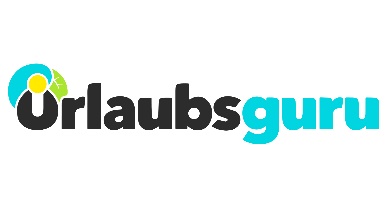 PressemitteilungSehnsuchtsziele, von denen man während der Corona-Krise schon träumen kannUrlaubsguru verrät in einem Quiz, welche Destinationen einen Platz auf der Bucketlist verdient habenHolzwickede. Irgendwann ist die Zeit der Corona-Krise vorbei. Bis dahin heißt es, soziale Kontakte meiden, ausreichend Abstand zu anderen Menschen halten, wenn man sich im Freien aufhält und möglichst zuhause bleiben. Beim Blick aus dem Fenster schweifen die Gedanken schnell in Regionen und Länder, die man schon immer bereisen wollte, ab. Das Online-Reiseportal Urlaubsguru hat Top-Destinationen für die Zeit nach der Corona-Krise zusammengestellt, die einen Platz auf der Bucketlist verdient haben. Wer errät die Ziele? 1. Welche Insel ist in Indonesien gemeint, wenn von Kalimantan gesprochen wird?Antwort: BorneoDie größte Insel Asiens, westlich von Sulawesi gelegen, gehört nicht nur zum indonesischen Staatsgebiet, sondern auch zu Malaysia und dem Sultanat Brunei. Das Besondere an der Insel, die in Indonesien als Kalimantan bekannt ist, ist die einmalige Tier- und Pflanzenwelt. Die tropischen Regenwälder gelten als eines der artenreichsten Ökosysteme der Welt. Hier leben u.a. Orang-Utans, Nashörner, Bären und Zwergelefanten. Orang-Utans können beispielsweise im Tanjung Puting Nationalpark im Südwesten Borneos beobachtet werden. Doch auch die paradiesischen Strände der Insel rechtfertigen den Platz auf der Bucketlist.Weitere Tipps für Borneo und weitere indonesische Inseln gibt es hier: https://www.urlaubsguru.de/reisemagazin/indonesien/2. In welchem Land liegt der berühmte Felsvorsprung Trolltunga? Antwort: NorwegenDer Felsvorsprung liegt in der Nähe von Odda. Der Aufstieg dauert etwa vier bis fünf Stunden – die dort gebotene Aussicht auf die umliegenden Berge und den See Ringedalsvatnet liefert einen guten Eindruck davon, was Reisende in Norwegen erwartet. Es lohnt sich, das Land bei einem Roadtrip zu entdecken und an den Wäldern, Bergen und Fjorden entlang zu fahren. Ausflüge zu Gletschern unternehmen, Rafting-Touren oder Spaziergänge durch die beeindruckende Natur machen – langweilig wird es in Norwegen sicher nicht. In der Hauptstadt Oslo können Reisende zudem zahlreiche Museen besuchen, den königlichen Palast besichtigen oder den Vigeland Skulpturenpark bestaunen. Selbst von der Hauptstadt aus ist man in 20 Minuten in der Natur. Weitere Tipps für einen Roadtrip gibt es hier: https://www.urlaubsguru.de/reisemagazin/norwegen-rundreise-mietwagen/3. In welchem Land heißt Prost „Kippis“?Antwort: FinnlandWer einen unvergesslichen Urlaub erleben möchte, ist im Land der tausend Seen genau richtig. Ideal zum Entspannen sind beispielsweise die Seengebiete nördlich von Lahti und Lappeenranta. Saunieren, mit einem Boot auf die Seen hinauspaddeln, in den Wäldern spazieren und durchatmen – in Finnland kommen Gestresste wunderbar zur Ruhe. Im Norden können Urlauber im Sommer Rentier-Herden durchs Land ziehen sehen. Im Winter hingegen wird es kaum hell, doch die langen Sonnenauf- und -untergänge sowie die Polarlichter sind einfach spektakulär – und sollten dem Land einen Platz auf jeder Bucketlist sichern.Weitere Infos und Gründe für eine Finnland-Reise listet dieser Artikel auf:  https://www.urlaubsguru.de/reisemagazin/finnland/4. Woher stammt das Getränk Caribou?Antwort: Québec Caribou ist das Nationalgetränk der Québecer. Die ostkanadische Region ist ebenfalls ein perfektes Reiseziel für Naturliebhaber, immerhin gibt es dort 24 Nationalparks und 175 weitere Parks. Die Metropole Montréal ist ein perfekter Ausgangspunkt und hat zahlreiche Sehenswürdigkeiten zu bieten, beispielsweise die Markthalle Marché Bonsecours. Auch ein Besuch der Hauptstadt Québec City sollte bei einer Rundreise auf dem Programm stehen. Von dort aus können Urlauber entlang des Sankt-Lorenz-Stroms durch die eindrucksvolle Natur nach Tadoussac kommen. Von Mai bis Oktober herrscht hier die beste Zeit, um Wale zu beobachten. In der Umgebung liegen zudem verschiedene Nationalparks, in denen gewandert, geangelt oder Ski gefahren werden kann. Das sind nur einige Gründe, warum Québec eine Reise wert ist. Weitere Hintergrundinfos gibt es hier: https://www.urlaubsguru.de/reisemagazin/quebec-kanada-roadtrip/5. In welchem Land liegt der Küstenort Hermanus, von dem aus Wale beobachtet werden können?Antwort: SüdafrikaSüdafrika punktet mit traumhaften Stränden, wunderschöner Natur und wilden Tieren, wie Elefanten, Giraffen, Zebras und Löwen, die in den Nationalparks bestaunt werden können. Das Land ist von der Sonne verwöhnt, im Schnitt scheint diese hier täglich etwa acht Stunden. Die Hauptreisezeit geht von Oktober bis März. Doch gerade in der Green Season, die von Mai bis August dauert, erstrahlt das Land in einem ganz besonderen Glanz. Tagsüber liegen die Temperaturen bei etwa 20 Grad. Für Roadtrips durch das Land eignet sich die Garden Route entlang der Küste und in die Weinberge oder die Panorama Route, die in den Krüger Nationalpark führt. Weitere Infos gibt es hier: https://www.urlaubsguru.de/reisemagazin/gruende-fuer-suedafrika/6. Wo liegt der Vulkan Poás?Antwort: Costa RicaSanfter Ökotourismus, weiße Strände, urwüchsige Dschungel, beeindruckende Vulkane und viel Zeit zum Relaxen – Costa Rica ist ebenfalls ein tolles Sehnsuchtsziel. In den vielen Nationalparks können Reisende Regenwälder erkunden, in denen Nasenbären, Tapire und verschiedenste Reptilien und Vogelarten leben. Im Reservat Monteverde sind beispielsweise eine Vielzahl von Tierarten beheimatet, die es nur in Costa Rica gibt. Für eine Reise nach Costa Rica sollte also auf jeden Fall genug Zeit eingeplant werden. Denn auch ein paar Tage Strandurlaub sollten nicht fehlen: An der Karibikküste von Costa Rica lässt es sich herrlich entspannen und Sonne tanken, während die Wellen rauschen.   Weitere Infos: https://www.urlaubsguru.de/reisemagazin/costa-rica-rundreise/Fazit: Diese atemberaubenden Reiseziele haben einen Platz auf der Bucketlist verdient und das Träumen an ferne Sandstrände oder endlose Wälder gibt Kraft für die Zeit zu Hause. Hier gibt es weitere Inspiration und Tipps gegen Fernweh: https://www.urlaubsguru.de/fernweh/Über Urlaubsguru Daniel Krahn und Daniel Marx haben Urlaubsguru im Sommer 2012 gegründet. Urlaubsguru ist inzwischen mit seiner internationalen Marke Holidayguru in mehreren europäischen Ländern vertreten. Mit über sieben Millionen Facebook-Fans sowie monatlich über elf Millionen Besuchen gehört Urlaubsguru zu den größten europäischen Reise-Websites. Als unabhängiger Reisevermittler finden Kunden neben Pauschalreisen auch Angebote für Städtetrips, Flüge, Hotels und private Unterkünfte auf der Website. Holzwickede. 03.04.2020
Ansprechpartner für Medien: Annika Hunkemöller, Pressesprecherin, Tel. 02301 94580-511, presse@un-iq.de
Herausgeber: UNIQ GmbH, Rhenus-Platz 2, 59439 Holzwickede, Tel. 02301 94580-0, www.un-iq.de